Уважаемые коллеги!Доводим до вашего сведения, что 24.06.2020 года, в рамках обучающего проекта по трудовому законодательству РФ, было проведено мероприятие: «2020 - 2023 гг.: Новое трудовое законодательство». Обучение проходило в рамках повышения квалификации.В ходе обучающего вебинара, участники получили практические и теоретические знания, смогли задать интересующие вопросы и получить на них ответы.В свою очередь выражаем Вам благодарность за поддержку и помощь в организации данного мероприятия.Однако, в связи с ограниченными сроками подачи заявок, а также отсутствием на рабочих местах руководителей учреждений, не все организации вашего региона, смогли принять участие и повысить квалификацию. В адрес, нашей организации продолжают поступать заявки и просьбы о проведение аналогичного обучающего проекта в ближайшее время.Более того, необходимость проведения дополнительного мероприятия обусловлена:Федеральным законом от 08.12.2020 № 407-ФЗ "О внесении изменений в Трудовой кодекс Российской Федерации в части регулирования дистанционной (удаленной) работы и временного перевода работника на дистанционную (удаленную) работу по инициативе работодателя в исключительных случаях"Федеральным законом от 16.12.2019 N 439-ФЗ "О внесении изменений в Трудовой кодекс Российской Федерации в части формирования сведений о трудовой деятельности в электронном виде".Федеральным законом от 16.12.2019 N 436-ФЗ "О внесении изменений в Федеральный закон "Об индивидуальном (персонифицированном) учете в системе обязательного пенсионного страхования",Постановлением Правления ПФ РФ от 25.12.2019 N 730п "Об утверждении формы и формата сведений о трудовой деятельности зарегистрированного лица, а также порядка заполнения форм указанных сведений" (вместе с "Порядком заполнения формы "Сведения о трудовой деятельности зарегистрированного лица (СЗВ-ТД)", "Форматом сведений для формы "Сведения о трудовой деятельности (СЗВ-ТД) зарегистрированного лица" в электронном виде") (Зарегистрировано в Минюсте России 23.01.2020 N 57251).Федеральным законом от 02.05.2015 № 122-ФЗ «О внесении изменений в Трудовой кодекс Российской Федерации и статьи 11 и 73 Федерального  закона «Об образовании в Российской Федерации»Санкции за неисполнение, действующего законодательства, предусмотрены КоАП РФ ст. 5.27Учитывая сложную эпидемиологическую обстановку, мероприятие также будет проходить в online формате.Также срочность и актуальность проведения дополнительной встречи обусловлена:Утверждением плана проверок на 2021 год со стороны Контрольно-надзорных органов.Утверждением паспорта национального проекта «Производительность труда и поддержка занятости» во исполнение Указа Президента Российской Федерации от 7 мая 2018 года № 204 «О национальных целях и стратегических задачах развития Российской Федерации на период до 2024 года».В рамках  поручения Президента Российской Федерации по реализации Послания Федеральному Собранию от 20 февраля 2019 года (№Пр-294 от 27 февраля 2019 года, подпункт «б» пункта 3), утвержденной Председателем Правительства Российской Федерации Д.А. Медведевым «Дорожной карты» механизма реализации «Регуляторной гильотины».В целях реализации Концепции повышения эффективности обеспечения соблюдения трудового законодательства и иных нормативных правовых актов, содержащих нормы трудового права (2015 - 2020 годы), утвержденной Распоряжение Правительства РФ от 05.06.2015 N 1028-р.ООО Центр аудита и охраны труда «Лидер» (Сертификат соответствия системы менеджмента безопасности и охраны здоровья №РОСС RU.13СМ43.К00611 от 05.07.2018)  в рамках межрегионального  партнерства готов оказать помощь и провести практическое обучение с выдачей удостоверений о повышении квалификации по направлению трудового законодательства.Данное обучение пройдет в online формате с представителями органов исполнительной власти, Ведомств, организаций всех сфер деятельности региона и главами муниципальных районов на тему «2020 - 2023 гг.: Новое трудовое законодательство».ВАЖНО: Программа разработана с учетом изменений, вступающих в силу с 20.12.2020 по 20.07.2021 года.Просим Вас:1.Поддержать реализацию в вашем регионе обучающего проекта «Повышение эффективности соблюдения трудового законодательства» и повторное проведение обучающего вебинара  29 июля 2021 года., с 6:30 до 13:00 (московское время), с присутствием руководителей организаций всех сфер деятельности и руководителей органов исполнительной власти, направленного на повышение грамотности органов исполнительной власти, подведомственных им учреждений, организаций бизнеса осуществляющих деятельность на территории региона, в вопросах соблюдения трудового законодательства и иных нормативных правовых актов, содержащих нормы трудового права. Участие в данном мероприятии для представителей органов исполнительной власти субъекта, а также представителей администраций городских округов и муниципальных образований осуществляется на безвозмездной основе в рамках социального партнерства, при условии реального взаимодействия в части оповещения руководителей учреждений и организаций региона.Более того, в первую очередь, важно участие непосредственно руководящего состава прямых работодателей (представителей учреждений, организаций, представителей бизнеса региона), так как санкции за неисполнения новых требований трудового законодательства будут применяться к должностным лицам.В связи с вышеизложенным просим Вас:1.	Рассмотреть возможность содействия в организации информирования учреждений региона о реализуемом проекте 29 июля 2021 г., с 6:30 до 13:00 (московское время), «2020 - 2023 гг.: Новое трудовое законодательство», путем оповещения руководителей подведомственных учреждений и  организаций бизнеса региона, а также обеспечением присутствия на данном вебинаре-совещании руководителей органов исполнительной власти, глав городских округов и муниципальных образований региона, либо лиц их замещающих, а также руководителей подведомственных учреждений и организаций региона (муниципального образования).Участие в данном мероприятии для представителей органов исполнительной власти субъекта, а также представителей администраций городских округов и муниципальных образований осуществляется на безвозмездной основе в рамках социального партнерства, при условии реального взаимодействия в части оповещения руководителей учреждений и организаций региона.2. Дать официальный ответ о взаимодействии, на электронную почту: medvedeva@caotlider.ru не позднее 18:00 10.07.2021 о возможности содействия в оповещении путем рассылки на электронные адреса руководителей подведомственных учреждений и  организаций бизнеса региона о  проведении 29 июля 2021 г., с 6:30 до 13:00 (московское время), обучения «2020 - 2023 гг.: Новое трудовое законодательство»Заявки от учреждений и организаций региона принимаются до 22 июля 2021, 14:00 (МСК) на : medvedeva@caotlider.ruПриложения: Приложение №1: Программа обучения «2020 - 2023 гг.: Новое трудовое законодательство»Приложение №2: Заявка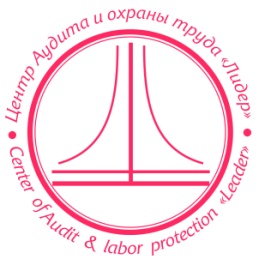 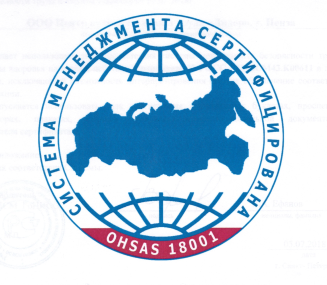 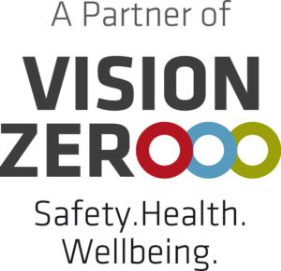 Общество с ограниченной ответственностьюЦентр аудита и охраны труда «Лидер»(ООО ЦАОТ «Лидер»)Государственная аккредитация № РООС RU.0001.410170 приказ № А – 4509 от 09 декабря 2013 года (к проведению мероприятий по контролю (надзору) за соблюдением Трудового Законодательства, проводимых в организации)Государственная аккредитация № 2796 от 17 января 2013 года (по замещению службы охраны труда на предприятии)Сертификат соответствия системы менеджмента безопасности и охраны здоровья №РОСС RU.13СМ43.К00611 от 05.07.2018Входит в состав рабочей группы по Трудовому Законодательству Верховного Суда РФЧлен Национального Союза Кадровиков РоссииВ связи с вступлением в силу:Графика плановых проверок на 2021 год со стороны Государственной Инспекции по труду;Федерального закона от 08.12.2020 № 407-ФЗ «О внесении изменений в Трудовой кодекс Российской Федерации в части регулирования дистанционной (удаленной) работы и временного перевода работника на дистанционную (удаленную) работу по инициативе работодателя в исключительных случаях»Федерального закона от 02.12.2019 N 393-ФЗ "О внесении изменений в Трудовой кодекс Российской Федерации по вопросам принудительного исполнения обязанности работодателя по выплате заработной платы и иных сумм, причитающихся работнику" Федерального закона от 16.12.2019 N 439-ФЗ "О внесении изменений в Трудовой кодекс Российской Федерации в части формирования сведений о трудовой деятельности в электронном виде" Федерального закона от 16.12.2019 N 436-ФЗ "О внесении изменений в Федеральный закон "Об индивидуальном (персонифицированном) учете в системе обязательного пенсионного страхования"Постановления Правления ПФ РФ от 25.12.2019 N 730п "Об утверждении формы и формата сведений о трудовой деятельности зарегистрированного лица, а также порядка заполнения форм указанных сведений" (вместе с "Порядком заполнения формы "Сведения о трудовой деятельности зарегистрированного лица (СЗВ-ТД)", "Форматом сведений для формы "Сведения о трудовой деятельности (СЗВ-ТД) зарегистрированного лица" в электронном виде") (Зарегистрировано в Минюсте России 23.01.2020 N 57251)Федерального закона от 02.05.2015 № 122-ФЗ «О внесении изменений в Трудовой кодекс Российской Федерации и статьи 11 и 73 Федерального  закона «Об образовании в Российской Федерации».А также:Новыми требованиями в законодательстве об охране труда c января 2021. В связи с реализацией «Регуляторной гильотины»Особенностями организации и охраны труда дистанционных (удаленных) работниковОбязательными требованиями к разработке Системы управления охраной труда, на основании Приказ Минтруда России (Министерство труда и социальной защиты РФ) от 19 августа 2016 г. №438Н "ОБУТВЕРЖДЕНИИ ТИПОВОГО ПОЛОЖЕНИЯ О СИСТЕМЕ УПРАВЛЕНИЯ ОХРАНОЙ ТРУДА";Обязательными требованиями к расчету профессиональных рисков.Рекомендуем принять участие:29 июля 2021 годаВАЖНО: Программа разработана с учетом изменений, вступивших в силу с 20.12.2020 по 20.07.2021 года.В экстренном обучении:«2020-2023 гг.: Новое трудовое законодательство»Программа:Новый трудовой кодекс РФ 2020-2021Юридические аспекты;Квалификационные аспекты;Профессиональные аспекты;Практические аспекты;Права и обязанности работодателя;Права и обязанности работника;Аргументы защиты работодателя;Особенности трудовых отношений работодателя и работника в связи с введением новых понятий в трудовое законодательствоПрава и обязанности работодателя;Права и обязанности работника;Аргументы защиты работодателя;Электронный кадровый документооборот (ЭКДО)Юридические аспекты;Обязательность перехода на ЭКДО;Практика применения ЭКДО;Портал «Работа в России»Цифровая отчетностьПостановление Правления Пенсионного фонда России от 25 декабря 2019 г. N 730п "Об утверждении формы и формата сведений о трудовой деятельности зарегистрированного лица, а также порядка заполнения форм указанных сведений"Внедрение профессиональных стандартов на предприятии.Юридические аспекты;Профессиональные стандарты или квалификационные справочники;Профессиональные стандарты и трудовые функции;Профессиональные стандарты и должностные инструкции;Профессиональные стандарты и отчет СЗВ-ТДПрава работодателя: обучить, перевести на другую работу или уволить?Права работника: как добиться соответствия профессиональному стандарту?Закон о работе на удаленке: новые положения в ТК РФ (Федеральный закон от 08.12.2020 № 407-ФЗ).Виды дистанционной работыВарианты оформленияКакие изменения внести в документы.Электронная подпись при оформлении дистанционной работы.Ведение табеля учета рабочего времени на дистанционных работников.Способы  взаимодействия с дистанционными работниками в рабочее и в нерабочее время.Режимы работы и характер работы.Основные режимы работы и порядок их установления;В каких документах прописать режим работы?Что такое характер работы и его основные типы.Кадровый учёт на предприятииКадровый учёт на предприятии: Новое в Трудовом законодательстве c января 2021. Основные ошибки работодателя и кадровой службы. Исключение ошибок на примере отдельных документов:Правила внутреннего трудового распорядка;Положение об оплате труда;Положение о защите персональных данных работников;Согласие работника на хранение, обработку и передачу персональных данных;Положение о коммерческой тайне;Положение о командировках;Положение о разъездном характере работ;Коллективный договор;Книга учета движения трудовых книжек и вкладышей к ним;Приходно-расходная книга по учету бланков трудовых книжек и вкладышей к ним;Журналы;Приказы;Штатное расписание;Трудовые книжки;Трудовые договоры и дополнительные соглашения к ним;Личные карточки Т-2;Приказы по личному составу (прием, перевод, увольнение);Личные дела на работников;Должностные инструкции;График отпусков;Приказы о предоставлении отпусков;Табель учета рабочего времени;Графики сменности;Договор полной материальной ответственности;Приказы о дисциплинарных взысканиях;Последствия и санкции, применяемые к работодателю. Виды ответственности работодателя. Должностные лица, к которым могут быть применены санкции. Виды и размеры штрафов. Обоснование и процедура обжалования санкций. Кадровый аудит / Кадровый аутсорсинг: выгоды и преимущества.Охрана труда.Новое в законодательстве об охране труда c января 2021. Правила по охране труда, вступившие в силу с  01.01.2021 г. Особенности организации и охраны труда дистанционных работников.Регуляторная «гильотина». Соблюдение обязательных требований в сфере трудовых отношений.Разработка и внедрение Системы управления охраной труда (СУОТ)1. Политика работодателя в области охраны труда;2. Цели работодателя в области охраны труда;3. Обеспечение функционирования СУОТ (распределение обязанностей в сфере охраны труда между должностными лицами работодателя);4. Процедуры, направленные на достижение целей работодателя в области охраны труда (далее - процедуры), включая:4.1 процедуру подготовки работников по охране труда;4.2 процедуру организации и проведения оценки условий труда;4.3 процедуру управления профессиональными рисками;4.4 процедуру организации и проведения наблюдения за состоянием здоровья работников;4.5процедуру информирования работников об условиях труда на их рабочих местах, уровнях профессиональных рисков, а также о предоставляемых им гарантиях, полагающихся компенсациях;4.6 процедуру обеспечения оптимальных режимов труда и отдыха работников;4.7процедуру обеспечения работников средствами индивидуальной и коллективной защиты, смывающими и обезвреживающими средствами;4.8 процедуру обеспечения работников молоком и другими равноценными пищевыми продуктами, лечебно-профилактическим питанием;4.9 процедуры обеспечения безопасного выполнения подрядных работ и снабжения безопасной продукцией;5. Планирование мероприятий по реализации процедур;6. Контроль функционирования СУОТ и мониторинг реализации процедур;7. Планирование улучшений функционирования СУОТ;8. Реагирование на аварии, несчастные случаи и профессиональные заболевания;9. Управление документами СУОТ.Последствия и санкции, применяемые к работодателю. Виды ответственности работодателя. Должностные лица, к которым могут быть применены санкции. Виды и размеры штрафов. Обоснование и процедура обжалования санкций. Аудит охраны труда / аутсорсинг охраны труда: выгоды и преимущества.Готовимся к проверкам контролирующих органовФедеральный закон от 31 июля 2020 г. № 248-ФЗ “О государственном контроле (надзоре) и муниципальном контроле в Российской Федерации”Проект нового КоАП в части санкций за несоблюдение трудового законодательстваВиды, структуры, регламент проведения проверок.Изменение штрафных санкций 2019 г. – 2021 г.Ответы на вопросы слушателей.Вебинар ведут: Жуковский Максим Евгеньевич – генеральный директор Общества с ограниченной ответственностью Центр аудита и охраны труда «Лидер», судья дополнительного состава Первого Арбитражного Третейского суда, Председатель и сопредседатель Комитетов при ТПП регионов по трудовому законодательству, эксперт по Трудовому Законодательству, эксперт по независимой оценке, квалификации, Трудовой арбитр РФ.Жуковская Ирина Николаевна - Председатель Комитета МТПП по труду и социальной политике, аккредитованный эксперт в области Трудового Законодательства, Трудовой арбитр РФ.Стоимость вебинара: ТАРИФ 1: по итогам каждый участник получает сертификат участника семинара, раздаточный материал семинара в электронном виде.3000 рублей за одного участника; 6000 рублей с предприятия (до 3-х участников от организации);ТАРИФ 2:  (повышение квалификации 16 академических часов ): по итогам каждый участник получает Удостоверение о повышении квалификации, раздаточный материал семинара в электронном виде, дополнительный практический материал по темам семинара4000 рублей за одного участника;9000 рублей с предприятия (до 3-х участников от организации);Стоимость полной видеозаписи вебинара 4000 рублей  (доступно к приобретению всем)Дата проведения: 29 июля 2021 годаВремя проведения (МСК): начало регистрации – 6.30 мскначало вебинара – 7.00 мскокончание вебинара – 13.00 мскперерыв – с 10.30 до 11.00 мскМесто проведения: программа ZOOMРегистрация: Заявки (форма прилагается)  принимаются до 14-00 22.07.2021 на medvedeva@caotlider.ruОтветственный исполнитель:Медведева Лариса Сергеевнаmedvedeva@caotlider.ru  +7 905 015 88 99/+7 967 706 17 73Приложение № 2Заявка на участие (для оплаты от юридического лица)В экстренном обучении:«2020-2023 гг.: Новое трудовое законодательство»29 июля 2021 года6:30 – 13:00 мскzoomЗаявка заполняется в формате Microsoft Word и отправляется на электронную почту: medvedeva@caotlider.ruТАРИФ 1: по итогам каждый участник получает сертификат участника семинара, раздаточный материал семинара в электронном виде. 3000 рублей за 1го участника; 6000 рублей с предприятия (до 3-х участников от организации);ТАРИФ 2:  (повышение квалификации 16 академических часов ): по итогам каждый участник получает Удостоверение о повышении квалификации, раздаточный материал семинара в электронном виде, дополнительный практический материал по темам семинара. 4000 рублей за 1го участника;9000 рублей с предприятия (до 3-х участников от организации);Стоимость полной видеозаписи вебинара 4000 рублей  (доступно к приобретению всем)Приложение № 3(для оплаты от  физического лица)Заявка на участиеВ экстренном обучении:«2020-2023 гг.: Новое трудовое законодательство»29 июля 2021 года6:30 – 13:00 мскzoomЗаявка заполняется в формате Microsoft Word и отправляется на электронную почту: medvedeva@caotlider.ruТАРИФ 1: по итогам каждый участник получает сертификат участника семинара, раздаточный материал семинара в электронном виде. 3000 рублей за 1го участника; 6000 рублей с предприятия (до 3-х участников от организации);ТАРИФ 2:  (повышение квалификации 16 академических часов ): по итогам каждый участник получает Удостоверение о повышении квалификации, раздаточный материал семинара в электронном виде, дополнительный практический материал по темам семинара. 4000 рублей за 1го участника;9000 рублей с предприятия (до 3-х участников от организации);Стоимость полной видеозаписи вебинара  4000 рублей ( доступно к приобретению всем)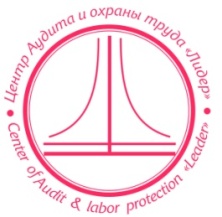 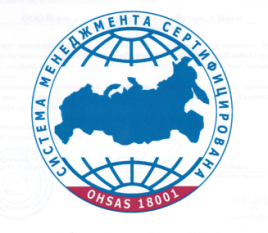 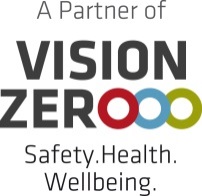 Общество с ограниченной ответственностьюЦентр аудита и охраны труда «Лидер»(ООО ЦАОТ «Лидер»)ул. Ватутина, д. 2, литер А, офис № 2, г. Пенза, 440034e-mail Info@caotlider.ruОКПО 02981195, ОГРН 1165835061204ИНН 5837066091 КПП 58370100129 июня 2021 года № 60/ЛД58/2021Главе региона (губернатору) Руководителям органов исполнительной власти (министерства, департаменты, управления)Главам администраций городских округов и муниципальных районов Руководителям учреждений/организацийРуководителям организаций, юристам, специалистам службы персонала, отдела кадров и охраны труда.  Полное название организацииСокращенное название организацииОГРНИНН/КППРасчетный счетНаименование банкаКорреспондентский счетБИКЮридический адресПочтовый адресКонтактный телефонЭлектронная почта ФИО (полностью) и должность руководителяДействует на основанииРаботаете в системе Электронного документооборота? Если да, уточните название?ФИО (полностью), должность участников, уровень образования, электронная почтаСтоимостьТариф участия (укажите выбранный тариф)Видеозапись 4000 руб. (да/нет) ФИО (полностью)Паспортные данные (серия/номер/когда и кем выдан)Фактический адрес проживанияКонтактный телефонe-mailСпособ оплаты (на карту без договора /безналичный расчет на счет организации с заключение договора )СтоимостьТариф участия (укажите выбранный тариф)Видеозапись 4000 руб. (да/нет) 